INDICAÇÃO Nº 3615/2016Sugere ao Poder Executivo Municipal que proceda com operação Tapa Buraco na Rua Maceió, em frente ao nº 1427, no bairro Loteamento Planalto do Sol. Excelentíssimo Senhor Prefeito Municipal, Nos termos do Art. 108 do Regimento Interno desta Casa de Leis, dirijo-me a Vossa Excelência que proceda com operação Tapa Buraco na Rua Maceió, em frente ao nº 1427, no bairro Loteamento Planalto do Sol, em nosso Município.Justificativa:Conforme solicitação de munícipes e em visita realizada “in loco”, pôde constatar o estado de degradação da malha asfáltica da referida via pública, com vários buracos fato este que prejudica as condições de tráfego e potencializa a ocorrência de acidentes, bem como o surgimento de avarias nos veículos automotores que por esta via diariamente trafegam.                  Plenário “Dr. Tancredo Neves”, em 16 de junho de 2.016.                                                  FELIPE SANCHES                                          -Vereador / Vice Presidente-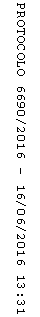 